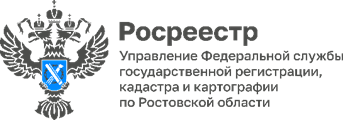 Пресс-релиз                                                                                                                                   04.09.2023Деятельность в сфере государственного земельного надзораФедеральная служба государственной регистрации, кадастра и картографии и ее территориальные органы уполномочены осуществлять федеральный государственный земельный контроль (надзор) за соблюдением:- обязательных требований о недопущении самовольного занятия земель, земельного участка или части земельного участка, в том числе использования земель, земельного участка или части земельного участка, лицом, не имеющим предусмотренных законодательством прав на них;-  обязательных требований об использовании земельных участков по целевому назначению в соответствии с их принадлежностью к той или иной категории земель и (или) разрешенным использованием;-  обязательных требований, связанных с обязательным использованием земель, предназначенных для жилищного или иного строительства, садоводства, огородничества и личного подсобного хозяйства, в указанных целях в течение установленного срока;-  органами государственной власти и органами местного самоуправления требований земельного законодательства при предоставлении земель, земельных участков, находящихся в государственной и муниципальной собственности;-  обязательных требований, связанных с обязанностью по приведению земель в состояние, пригодное для использования по целевому назначению;-  исполнения предписаний об устранении нарушений обязательных требований, выданных должностными лицами Федеральной службы государственной регистрации, кадастра и картографии (ее территориальных органов) в пределах их компетенции.Федеральный государственный земельный контроль (надзор) обеспечивает функционирование правовых механизмов в сфере земельных отношений, и выполняет три основные функции:- предупредительную (профилактическую), направленную на предотвращение еще не начавшегося противоправного воздействия на земельные участки;- информационную, направленную на сбор сведений о подконтрольных объектах,-  карательную, направленную на привлечение нарушителей земельного законодательства к административной ответственности.Осуществление федерального государственного земельного контроля (надзора) проходит посредством проведения:- профилактических мероприятий;-  плановых и внеплановых контрольных (надзорных) мероприятий, проводимых при взаимодействии с контролируемым лицом и без взаимодействия с контролируемым лицом.В рамках исполнения возложенных полномочий должностными лицами, осуществляющими федеральный государственный земельный контроль (надзор), в 2022 году Управлением Росреестра по Ростовской области проведено 1704 контрольных (надзорных) мероприятия, из которых 63 – плановые контрольные (надзорные) мероприятия, 220 – внеплановые контрольные (надзорные) мероприятия, 1421 – контрольные (надзорные) мероприятия, осуществляемые без взаимодействия с контролируемыми лицами.Контакты для СМИ:Пресс-служба Управления Росреестра по Ростовской областиТатьяна Фатеева8-938-169-55-69FateevaTA@r61.rosreestr.ruwww.rosreestr.gov.ru